	                                 بسمه تعالي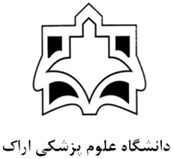 فرم گزارش سه ماهه شماره .........مراحل تحقيق پايان‌‌نامه از تاريخ ............................لغايت .........................نام و نام خانوادگي دانشجو: ............... دانشكده: ................رشته: .......................تاريخ تصويب نهایی طرح ( براساس تاريخ تصویب در کمیته اخلاق): ................................تاريخ تصويب نهایی طرح ( براساس تاريخ تصویب در کمیته اخلاق): ................................تاريخ تصويب نهایی طرح ( براساس تاريخ تصویب در کمیته اخلاق): ................................نام و نام خانوادگي استاد راهنما: ...................................نام و نام خانوادگي استاد راهنما: ...................................نام و نام خانوادگي استاد راهنما: ...................................عنوان پايان نامه: ............................................................................................................................ عنوان پايان نامه: ............................................................................................................................ عنوان پايان نامه: ............................................................................................................................ الف- گزارش كار:خلاصه‌اي از فعاليت هاي انجام شده در سه ماهه گذشته:      2- عناوين فعاليتهاي پيش‌بيني شده در سه ماهه آينده:3- مشكلات حين انجام كار و ارائه پيشنهادات:مشکل: ...........................................................................................................پیشنهاد: ..........................................................................................................تاريخ و امضاء دانشجوب- ارزيابي استاد راهنما:- آيا اجراي پايان‌نامه مطابق جدول زمانبندي پيشرفت كرده است:ارزيابي پيشرفته سه ماهه:ب- ارزيابي استاد راهنما:- آيا اجراي پايان‌نامه مطابق جدول زمانبندي پيشرفت كرده است:ارزيابي پيشرفته سه ماهه:ب- ارزيابي استاد راهنما:- آيا اجراي پايان‌نامه مطابق جدول زمانبندي پيشرفت كرده است:ارزيابي پيشرفته سه ماهه:ب- ارزيابي استاد راهنما:- آيا اجراي پايان‌نامه مطابق جدول زمانبندي پيشرفت كرده است:ارزيابي پيشرفته سه ماهه:عاليخوب متوسط ضعيف تاريخ و امضاء استاد راهنماتاريخ و امضاء استاد راهنماتاريخ و امضاء استاد راهنماتاريخ و امضاء استاد راهنمانظر مدير گروه آموزشي:تاريخ و امضاء